1. C	 TÝDENNÍ PLÁN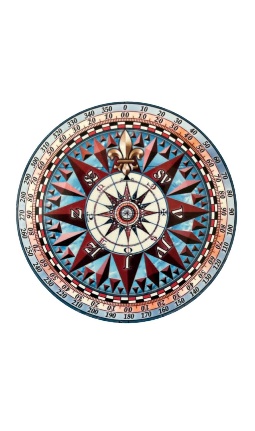 25. -27. 9. 2023JMÉNO: …………………………………………CO SE BUDEME UČIT?JAK SE MI DAŘÍ?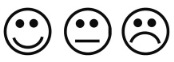 ČTENÍŽivá abeceda str. 18 - 25- Hláska a písmeno E- Sluchová analýza a syntéza- Dělení slov na slabikyPoznám písmeno E.Poznám, kde se daná hláska ve slově nachází. Rozdělím slovo na slabiky – vytleskám.Rozlišuji krátké a dlouhé samohlásky.PSANÍ- Uvolňovací cviky str. 14 - 17- volný pohyb rukou po papíru- šikmé čáry shora dolů a naopak- číslice 1Umím držet tužku a správně při psaní sedět. Kreslím s uvolněným zápěstím.Nakreslím šikmou čáru.Napíšu číslici 1.MATEMATIKAMatematika str. 18 - 22- počítáme do 6- sčítáníUmím napočítat do 6 ti.Spojím, zapíšu počet.Sečtu počet dohromady, rozdělím.Rozdělím počet.PRVOUKAPrvouka str. 11 - 13PodzimVyjmenuji roční období.Pojmenuji druhy ovoce a zeleniny.Popíšu práce na zahradě na podzim.CHOVÁNÍChování ve školeKontroluji připravené pomůcky na hodinu.Snažím se pozorně naslouchat.